October 24, 2014POST & SCHELL ATTORNEYS AT LAW17 NORTH SECOND STREET12th FLOORHARRISBURG PA  17101-1601ATTENTION: MICHAEL W GANG			       Re:  IRS Private Letter RulingDear:  Mr. Gang	By letter dated August 11, 2014, Peoples Gas Company ("Peoples") furnished to the Pennsylvania Public Utility Commission ("PPUC") a copy of a joint request for a private letter ruling from the National Office of the Internal Revenue Service (“Service”) which seeks guidance regarding the application of the depreciation normalization rules of §168(i)(9) of the Internal Revenue Code of 1986 ("Code") to a like kind exchange transaction which is governed by Code §1031.  	We have reviewed the ruling request and believe that it is adequate and complete.  Further, Peoples has indicated that it will permit the PPUC to participate in any associate office conference concerning the ruling request. Any questions, please contact Erin Laudenslager, Manager of the Finance Section, Bureau of Technical Utility Services at 717-705-6364 or elaudensla@pa.gov. 							BY THE COMMISSION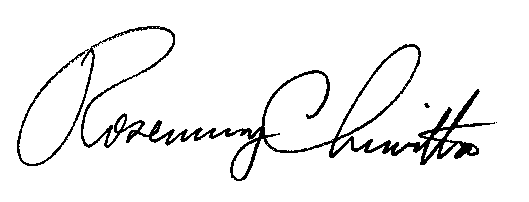 							Rosemary Chiavetta							Secretarycc: POI at Docket No. A-2013-2353647      Erin Laudenslager, TUS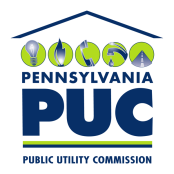  PUBLIC UTILITY COMMISSIONP.O. IN REPLY PLEASE REFER TO OUR FILE